DEPARTMENT OF HEALTH SERVICES	STATE OF Division of Medicaid Services	DHS 107.12(2), Wis. Admin. CodeF-11041 (10/2008)FORWARDHEALTHPRIVATE DUTY NURSING PRIOR AUTHORIZATION ACKNOWLEDGEMENTForwardHealth requires certain information to enable the programs to authorize and pay for medical services provided to eligible members.Members of ForwardHealth are required to give providers full, correct, and truthful information for the submission of correct and complete claims for reimbursement. This information should include, but is not limited to, information concerning enrollment status, accurate name, address, and member identification number, Wis. Admin. Code § DHS 104.02(4).Under Wis. Stat. § 49.45(4), personally identifiable information about program applicants and members is confidential and is used for purposes directly related to ForwardHealth administration such as determining eligibility of the applicant, processing prior authorization (PA) requests, or processing provider claims for reimbursement. Failure to supply the information requested by the form may result in denial of PA or payment for the services.The use of this form is voluntary, and providers may develop their own form as long as it includes all the information on this form and is formatted exactly like this form. INSTRUCTIONS1.	Allow the member, or member’s parent, guardian, or legal representative, to read the plan of care and prior authorization (PA) request. Answer any questions the member may have.2.	Have the member or the member’s legal representative sign and date this form.3.	Attach this completed form to the Prior Authorization Request Form (PA/RF), F-11018, and/or Prior Authorization Amendment Request, F-11042. Providers should make duplicate copies of all paper documents mailed to ForwardHealth.For more information on private duty nursing documentation, contact Provider Services at 800-947-9627.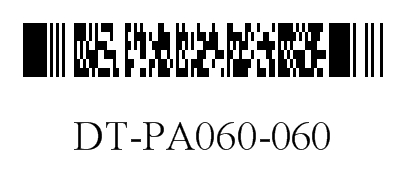 Name — MemberMember Identification NumberMember Identification NumberI have read the attached Plan of Care and the PA request.I have read the attached Plan of Care and the PA request.I have read the attached Plan of Care and the PA request.Name — Person Signing Form (Print)Name — Person Signing Form (Print)Relationship to Member (If Person Signing Form Is Not Member)SIGNATURE — Person Signing FormCheck one of the following to identify person signing form.	Member	Member’s Parent	Guardian	Legal RepresentativeSIGNATURE — Person Signing FormCheck one of the following to identify person signing form.	Member	Member’s Parent	Guardian	Legal RepresentativeDate Signed 